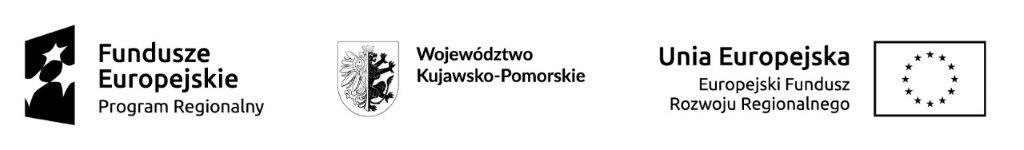 Toruń, 2023-09-22L.dz. SSM.DZP.200.83.2023dotyczy: postępowania o udzielenie zamówienia publicznego w trybie przetargu nieograniczonego na dostawę sprzętu i aparatury medycznej.W związku ze skierowanymi przez Wykonawcę w dniu 06.06.2023 r. pytaniami do SWZ Specjalistyczny Szpital Miejski im. M. Kopernika w Toruniu informuje o ich treści i udzielonych na nie odpowiedziach.Pytanie 1Pak. 8 Czy Zamawiający wymaga, by urządzenie było sprzętem medycznym, a nie komercyjnym, czy laboratoryjnym, co reguluje: Art. 17 pkt. 1 ust 2 w ustawie z dnia 15 kwietnia 2011 r. o działalności leczniczej Dz.U. 2011 nr 112 poz. 654, który mówi, że podmiot leczniczy jest obowiązany spełniać warunek stosowania wyrobów odpowiadającym wymaganiom ustawy z dnia 20 maja 2010 r. o wyrobach medycznych (Dz. U. Nr 107, poz. 679 oraz z 2011 r. Nr 102, poz. 586)?Odpowiedź na pytanie nr 1Nie wymaga.Pytanie nr 2Pak. 8 Do Pkt. 11Czy Zamawiający dopuści cieplarkę o poj. 300 l wyposażoną w 5 półek ze stali z plastikową rączką z możliwością regulacji i zdejmowania?Pytanie nr 3Pak. 8 Do pkt. 23Czy Zamawiający dopuści cieplarkę o wymiarach 177 cm x 79 cm x 74 cm (wys. x gł. x szer.)?Odpowiedź na pytanie nr 1i2Patrz modyfikacja SWZ.Dnia 22.09.2023 r. odpowiedzi na pytania zamieszczono na stronie prowadzonego postępowania.